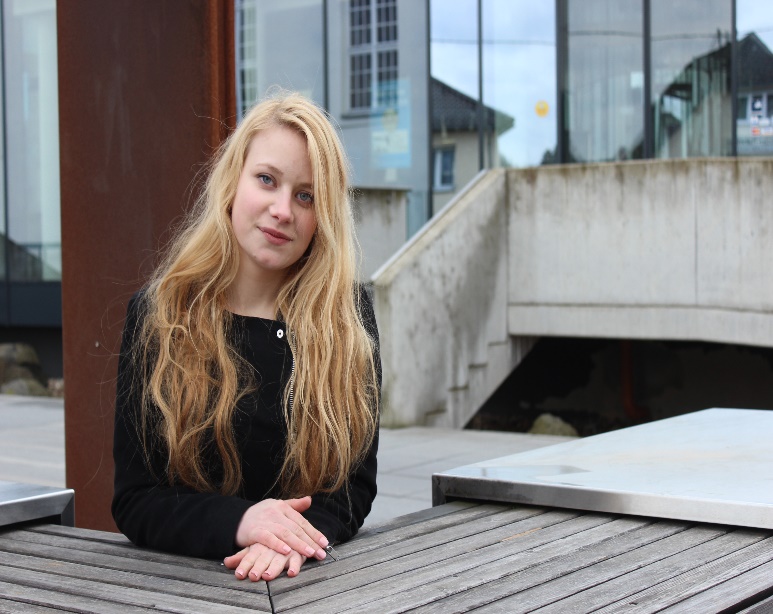 Ф.И.О. :     Манжеру Диана ИвановичТелефон :   004915774018382Электронная почта: dianamanjeru@mail.ruЛИЧНАЯ ИНФОРМАЦИЯ Дата рождения:   16.08.1997Гражданство : Республики Молдовы Место проживания :    Германия, Образования :  Высшее Пол: Женский Семейное положение: Не замужем ОПЫТ РАБОТЫ Период работы: ноябрь 2017 года – настоящее время Должность:  Au Pair в Германии Организация : Rejans- PrimПериод работы: Январь 2016 года- июнь 2016 года Должность: Ресепшн Организация: Отель Ананас, Москва Период работы  2015-2017  фоторекламаДолжность: фоторекламаОБРАЗОВАНИЕ Учебное заведение: Goethe Universität, Frankfurt Дата окончания: Август 2019 года Факультет:  Kunst -Medien-Bildung Специальность: graphic design Учебное заведение: московский экономически университет Факультет: экономики труда и правления персоналом Специальность: менеджер Продолжительность: 1 год ДОПОЛНИТЕЛЬНОЕ ИНФОРМАЦИЯ Иностранные языки:             Немецки- С1, Профессиональное владение, Английский- Intermediate                                                  Румынский & Русский - родной язык Компьютерные навыки:   Опытный пользователь. Хорошее владение пакетом MS Office              (Access, Excel, Power Point, Word, WordPad), графические редакторы (Picture Manager, CorelDRAW), работа с электронной почтой (Outlook Express). Уверенная работа с разными браузерами (Opera, Firefox, Chrome, Amigo, Internet Explorer). Навыки работы с операционными системами Linux и Windows.Личные качества: Ответственность, Инициативность, Энергичность, Грамотная речь, презентабельная внешность , коммуникабельность, исполнительность, многозадачность, стрессоустойчивость, обучаемость, внимательность, аккуратность, доброжелательность, умение работать в команде.